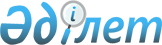 О предоставлении земельных участков для нужд обороныПостановление Правительства Республики Казахстан от 20 мая 2011 года № 548

      В соответствии со статьями 13, 120 Земельного кодекса Республики Казахстан от 20 июня 2003 года Правительство Республики Казахстан ПОСТАНОВЛЯЕТ:



      1. Предоставить государственным учреждениям Министерства обороны Республики Казахстан земельные участки общей площадью 1,0431 гектара на праве постоянного землепользования для нужд обороны из земель Акмолинской и Восточно-Казахстанской областей согласно приложению к настоящему постановлению.



      2. Акимам Акмолинской и Восточно-Казахстанской областей и Министерству обороны Республики Казахстан в установленном законодательством порядке принять меры, вытекающие из настоящего постановления.



      3. Настоящее постановление вводится в действие со дня подписания.      Премьер-Министр

      Республики Kaзахстан                       К. Масимов

Приложение         

к постановлению Правительства

Республики Казахстан    

от 20 мая 2011 года № 548 

     Экспликация земельных участков, предоставляемых на праве

     постоянного землепользования государственным учреждениям

             Министерства обороны Республики Казахстан
					© 2012. РГП на ПХВ «Институт законодательства и правовой информации Республики Казахстан» Министерства юстиции Республики Казахстан
				№

п/пНаименование

землепользователяОбщая

площадь,

гектарЦелевое

назначение

земельного

участкаМестоположение

земельного участка1.Государственное

учреждение «Отдел по

делам обороны города

Степногорск Акмолинской

области»0,0855для

обслуживания

администра-

тивного

зданияАкмолинская

область, город

Степногорск,

1 микрорайон,

здание № 222.Государственное

учреждение «Отдел по

делам обороны

Зерендинского района

Акмолинской области»0,266для

обслуживания

администра-

тивного

зданияАкмолинская

область,

Зерендинский район,

село Зеренда,

улица Мира № 63.Государственное

учреждение «Отдел по

делам обороны

Енбекшильдерского района

Акмолинской области»0,22для

обслуживания

администра-

тивного

зданияАкмолинская

область,

Енбекшильдерский

район, город

Степняк, улица

Кенесары № 264.Государственное

учреждение

«Лениногорский городской

военный комиссариат»0,4716для

размещения

администра-

тивного

зданияВосточно-

Казахстанская

область,

город Риддер,

улица Мухтара

Ауэзова № 3Итого:1,0431